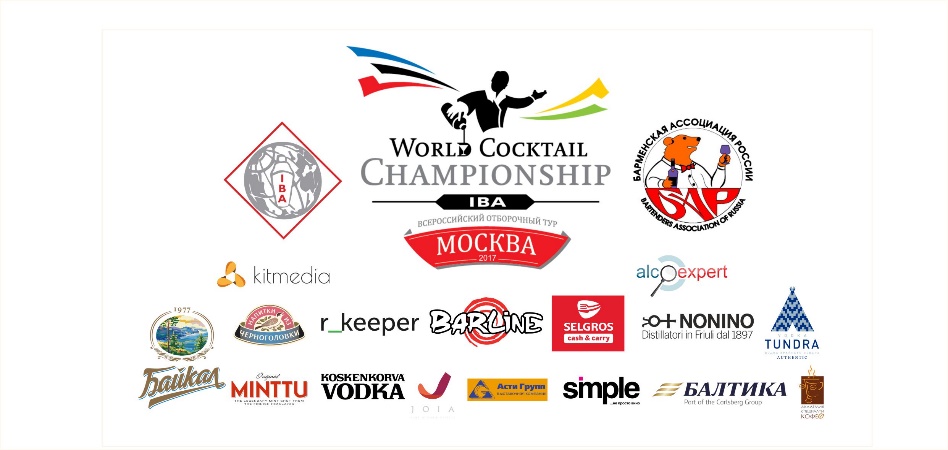                                       Флейринг Контроль - «Bar Style»          Участник  №________________                                                              k (коэффициент): ВРЕМЯ участника / 10  (БОНУС): max (секунды): ______  -  собственное (секунды): ______  = ______   секунды:10 =  k _________БОНУС (+ 10 / 0) ____БОНУС (+ k время)____ = _____________Подпись жюри___________________                                    БОНУС                       Парное выступление, место1-ое10 баллов                       Парное выступление, место2-ое0